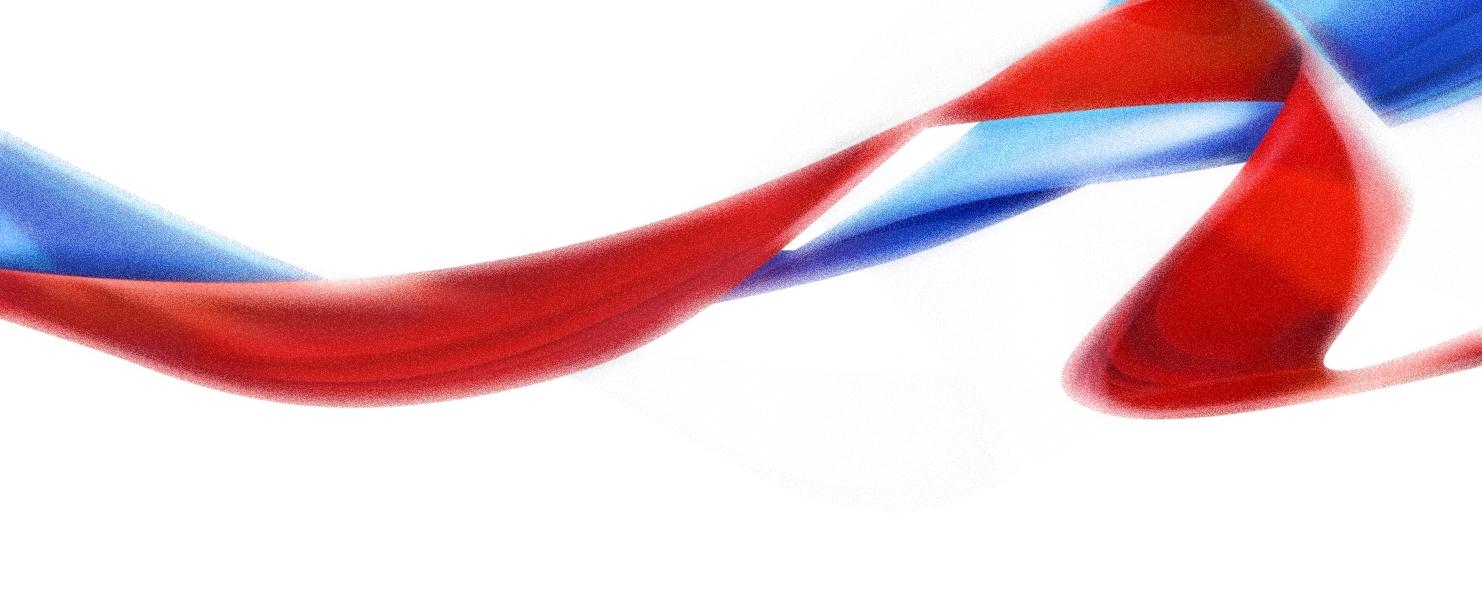 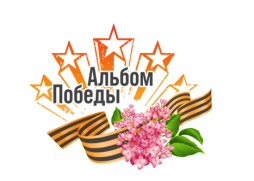 Место проведения акции: МОУ СШ № 40 Дзержинского района города Волгограда присоединилась к Волгоградской региональной акции «Альбом Победы», приуроченной к празднованию 75-й годовщины Победы в Великой Отечественной Войне.Участники  (29.04.2020г.): учащиеся 7-11-х классов МОУ СШ № 40Краткое содержание: на этапе акции «Письмо Победителю» учащиеся школы писали сочинения в формате писем ветеранам Великой Отечественной войны, над которыми шефствует школа: Бондарев Владимир Тихонович, Бормотова Нина Григорьевна, Васильев Сергей Петрович, Илясов Александр Зиновьевич. В письмах ученики писали «…Я хочу выразить вам огромную благодарность, за то, что вы сделали для нашего человечества. Благодаря вашей храбрости, любви и верности Родине, мы живем в мирное и спокойное время. Вами было пройдено множество тягостных дорог, но, несмотря на все трудности, вы смогли достойно отстоять нашу Родину. Вы подарили нам мирное небо над головой, и мы обязаны вам своей жизнью. Мы провели отличное детство и впереди у нас прекрасное будущее, и все это благодаря вам! Прошло 75 лет с окончания Великой Отечественной войны, мы помним вас, и мы перед вами в неоплатном долгу. Ведь все что мы сейчас имеем - это заслуга ваших усилий. Вы – наши герои, мы глубоко вас уважаем и любим всем сердцем. Огромное спасибо Вам, дорогой ветеран, за спасённые жизни!»Информационные ссылки: Информация о проведенном этапе «Простое слово «Спасибо», фото материалы и видео ролик размещены на сайте школы № 40; рекомендованы к просмотру для всех участников образовательного процесса (учащихся, родителей, педагогов) и заинтересованной общественности. 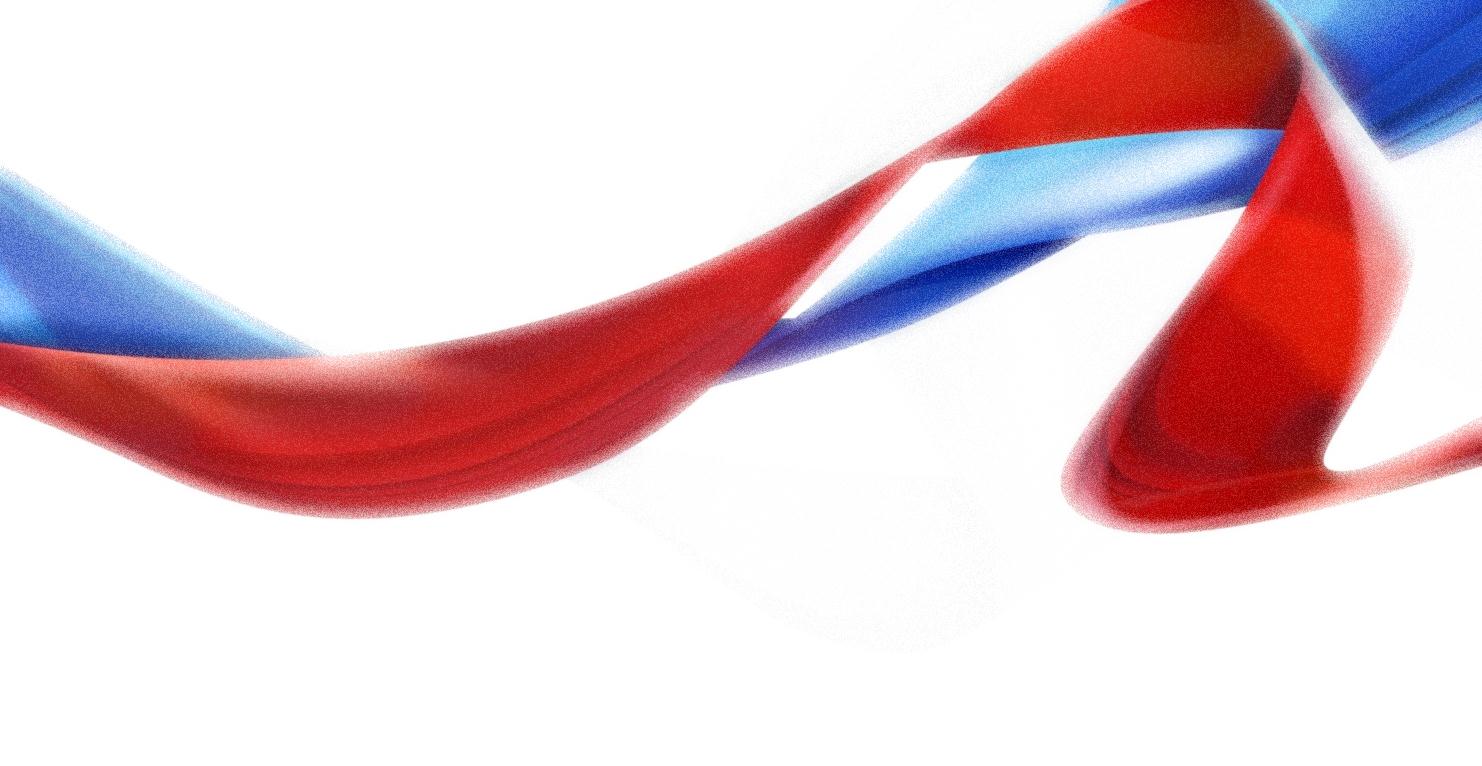 http://school40vlg.ucoz.ru/  https://vk.com/club188760724 #героирядом, #япомнюягоржусь, #альбомпобеды34, #потомкипобедителям